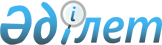 "Ақмола облысы бойынша тексеру комиссиясы" мемлекеттік мекемесі туралы Ережені бекіту туралы" Ақмола облыстық мәслихатының 2016 жылғы 23 ақпандағы № 5С-47-6 шешімінің күші жойылды деп тану туралыАқмола облыстық мәслихатының 2016 жылғы 20 шілдедегі № 6С-4-3 шешімі      РҚАО-ның ескертпесі.

      Құжаттың мәтінінде түпнұсқаның пунктуациясы мен орфографиясы сақталған.

      "Құқықтық актілер туралы" Қазақстан Республикасының Заңына сәйкес Ақмола облыстық мәслихаты ШЕШІМ ЕТТІ:

      1. "Ақмола облысы бойынша тексеру комиссиясы" мемлекеттік мекемесі туралы Ережені бекіту туралы" Ақмола облыстық мәслихатының 2016 жылғы 23 ақпандағы № 5С-47-6 шешімінің күші жойылды деп танылсын (Нормативтік құқықтық актілерді мемлекеттік тіркеу тізілімінде № 5282 болып тіркелген, "Арқа ажары" және "Акмолинская правда" газеттерінде 2016 жылғы 2 сәуірде жарияланған).

      2. Осы шешім қабылданған күнінен бастап күшіне енеді.


					© 2012. Қазақстан Республикасы Әділет министрлігінің «Қазақстан Республикасының Заңнама және құқықтық ақпарат институты» ШЖҚ РМК
				
      Ақмола облыстық
мәслихаты сессиясының
төрағасы

В.Симчук

      Ақмола облыстық
мәслихатының хатшысы

Д.Нұрмолдин
